BAŞKENT ÜNİVERSİTESİSAĞLIK BİLİMLERİ FAKÜLTESİFİZYOTERAPİ VE REHABİLİTASYON BÖLÜMÜSON ÜÇ YILDA SATIN ALINAN MALZEMELERİN LİSTESİMALZEME ADIADET45 cm yüksekliğinde tahta sandalye2 adetBölümümüz programında yer alan Elektropterapi derslerindeki TENS cihazlarında kullanılmak üzere ekte örneği gönderilen 9 voltluk pilden istenmektedir.10 adetTansiyon Aleti 5 ADETSteteskop5 ADETDisposable Elektrot (FTR 238 Elektroterapi II dersi uygulamalarında kullanılmak üzere)10 adetPower Breath(Solunum kas ölçüm ve eğitim cihazı)(FTR 326 Kardiak Rehabilitasyon ve FTR 315 Pulmoner Rehabilitasyon dersleri uygulamalarında kullanılmak üzere)1 adetAkselerometre(FTR 326 Kardiak Rehabilitasyon ve FTR 315 Pulmoner Rehabilitasyon dersleri uygulamalarında kullanılmak üzere)1 adetParmak tipi saturasyon cihazı(FTR 326 Kardiak Rehabilitasyon ve FTR 315 Pulmoner Rehabilitasyon dersleri uygulamalarında kullanılmak üzere)1 adetBEZ FLASTER(10 cm eninde)10 adetSARGI BEZİ100 adetBANDAJ(6 cm )50 adetBANDAJ(8 cm )50 adetALÇI BANDAJ50 adetMedikal İnfrared Görüntüleme cihazı (termal kamera) 1 adetAkselerometre 1 adetKinesioTex Ağrı Bandı 3 adet (5.0 cm X 31.5 m)Disposable Elektrot10 adetENRAF NONUS VACOTRON 560 VAKUM KABLOSU4 ADETSYSTEM 2000 TENS KABLOSU(BİOMED LİFE SYSTEMS) 3 ADETMonod elektrot1 adetDiplod elektrot1 adet180 X 120 mm yumuşak kauçuk elektrot2 adet250 X 145 mm yumuşak kauçuk elektrot2 adetWalker1 adetKanedyen2 çiftKoltuk değneği lastiği (Yere değen kısmı için)5 adetENRAF NONUS VACOTRON 560 VAKUM KABLOSU4 ADETSYSTEM 2000 TENS KABLOSU(BİOMED LİFE SYSTEMS) 3 ADETPORTATİF EKG (ELEKTROKARDİOGRAM)1 ADETPORTATİF SFT (SOLUNUM FONKSİYON TEST CİHAZI)1 ADETKLİNİK MASA ÜSTÜ KPETC (KARDİOPULMONER EGZERSİZ TESTİ)  1 ADETBİSİKLET ERGONOMETRESİ1 ADETPARMAK TİPİ PULSEOKSİMETRE2 ADETElektroterapi pratik derslerinde  kullanılmak üzere;KOMBİNE ELEKTROTERAPİ ALETİ (Elektrik Akımları ve Ultrason)1 ADETPortatif  TENS1 ADETTherabant  her renkten 5’er adetPlates topu5 taneMezura 20 adetAkapella (Hava yolları temizleme cihazı)1 adetStabilizer (Omurga Düzgünlüğü için gereken kasların eğitimi ve kuvvet ölçümü cihazı)2 adetBüyük gonyometre10 adetKaliper (Vücut yapıları boyut ölçüm cihazı)2 adetTansiyon cihazi2 adet BOSU denge topu2 adetSteteskop2 adetCold back  (Jel)10 adetEKG ELEKTRODU10 PAKET  YAPIŞKAN ELEKTROT5 PAKETAtletik bant 30 adet İnce sünger bandaj10 adetKinezyobant (5 cm x 30 metre)3 adetBetafik5 adetFitmate Oksijen Sensörü(Pulmoner Rehabilitasyon, Kardiyak Rehabilitasyon ve Egzerisiz Fizyolojisi derslerinde kullanılmak üzere.)2 adetFitmate cihazıyla uyumlu termal printer kağıdı20 adetMOBİLİZASYON YATAĞI (İki Parçalı)    Ek: Manipulasyon yatağı örneği10 Adet Ekg Elektrodu10 Paket  Yapışkan Elektrot5 PaketKinezyobant (5 cm x 30 metre)( “FTR 532 Bantlama Teknikleri” dersinde kullanılmak üzere istenmiştir.)6 adetChattanoga Kombine Cihaz Kablosu 6 tane 2’li toprak hatlı6 tane 3’lü toprak hatlıYapışkan elektrot 10 paketDisposible20 paketChattanoga US başlığı 1 adet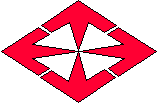 